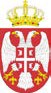 Република СрбијаАутономна Покрајина ВојводинаОпштина АпатинОПШТИНСКА УПРАВА ОПШТИНЕ АПАТИНБрој: 404-663/2017-IVДатум: 27.9.2017. годинеАпатинНа  основу  члана  108.  Закона  о  јавним  набавкама  („Службени  гласник  РС“,  бр.  124/2012,14/2015,68/2015 у даљем тексту: Закон), Начелник општинске управе општине Апатин доноси:ОДЛУКУО ДОДЕЛИ УГОВОРАУговор за јавну набавку бр. 47/2017 набавка услуга - „Мобилно обезбеђење и обилазак објеката основних школа, предшколских установа и средњих школа на подручју општине Апатин“ додељују се понуђачу:1.  SECURITAS SE d.o.o. Beograd , Autoput za Zagreb 18, Beograd –Zemun 11080, SrbijaОбразложењеНаручилац  Општинска управа општине  Апатин  је  спровела  поступак  јавне  набавке  мале вредности 47/2017 набавка услуга - „Мобилно обезбеђење и обилазак објеката основних школа, предшколских установа и средњих школа на подручју општине Апатин“, а на основу Одлуке о покретању поступка јавне набавке мале вредности, бр. 404-663/2017- IV  од дана 14.9.2017. године.У смислу члана 57. Закона, дана 15.9.2017. године позив за подношење понуда и конкурсна документација објављени су на Порталу јавних набавки, и интернет страници наручиоца. Рок за достављање понуда је био до 25.9.2017. године до 12,00 часова. Дана 18.9.2017.године Комисија је приступила измени конкурсне документације, што је и објављено на Порталу управе за јавне набавке и интернет страници наручиоца те је нов рок за достављање понуда био 26.9.2017.године.На основу јавног позива, благовремено су пристигле понуде следећих понуђача:1. SECURITAS SE d.o.o. Beograd , Autoput za Zagreb 18, Beograd –Zemun 11080, SrbijaПоступак отварања понуда вођен је дана  26.9.2017. године са почетком у 12,30 часова. На основу члана 104. став 6. Закона, записник о отварању понуда достављен је понуђачима који нису учествовали у поступку отварања понуда.Након отварања понуда, приступило се стручној оцени понуде и сачинио извештај о њој.У  извештају  о  стручној  оцени  понуде,  бр.  404-663/2017- IV  од  дана  27.9.2017.  године, констатовано је следеће:1.	Предмет и процењена вредност јавне набавкеПредмет  јавне  набавке -  услуге - бр.  47/2017  „Мобилно обезбеђење и обилазак објеката основних школа, предшколских установа и средњих школа на подручју општине Апатин“Назив и ознака из општег речника набавки     79710000- услуге обезбеђењаПроцењена вредност јавне набавке (без ПДВ –а): 1.140.000,00 динара без ПДВ - а.2.	Укупно је пристигла 1 (једна) понуде и то:1. SECURITAS SE d.o.o. Beograd , Autoput za Zagreb 18, Beograd –Zemun 11080, Srbija3.	Критеријум за доделу уговора : Одлука  о  додели  уговора  о  јавној  набавци  бр.  47/2017 „Мобилно обезбеђење и обилазак објеката основних школа, предшколских установа и средњих школа на подручју општине Апатин“ је „ економски најповољнија понуда “.4.	Ранг листа прихватљивих понуда применом критеријума за доделу уговора:            5. 	Ранг листа опозваних понуда:             НЕМА6.	Назив понуђача коме се додељује уговорКомисија   за   јавну   набавку   констатује   да   је   најповољнија   понуда   понуђача   SECURITAS SE d.o.o. Beograd , Autoput za Zagreb 18, Beograd –Zemun 11080, SrbijaНа основу члана 112. став 2. тачка 5. Закона о јавним набавкама, Уговор  може да се закључи и пре истека рока за подношење захтева за заштиту права понуђача.На основу горе изнетог, одлучено је као у изреци ове одлуке.Поука о правном леку: Против ове одлуке понуђач може поднети захтев за заштиту права у року од 5(пет) дана од дана објављиваља Одлуке на Порталу јавних набавки, на начин предвиђен чланом 149. Закона.НАЧЕЛНИК ОПШТИНСКЕ УПРАВЕ ОПШТИНЕ АПАТИНдипл. правник Недељко ВученовићРбНазив понуђачаПонуђена ценабез ПДВ - аПонуђена ценаса ПДВ - ом1.SECURITAS SE d.o.o. Beograd , Autoput za Zagreb 18, Beograd –Zemun 11080, Srbija1.140.000,00 динара1.368.000,00  динара